Your recent request for information is replicated below, together with our response.The number of in-person visits to police stations in Glasgow, as defined by the local authority area of Glasgow City Council, by members of the public in 2019 and in 2022 and 2023. Could you please provide breakdown by individual police stations?Please also provide details of resulting responses, namely how many deployments of police officers resulted from the in-person visits of members of the public to the police station? Again, please break this down by police station.Unfortunately, I estimate that it would cost well in excess of the current FOI cost threshold of £600 to process your request.  I am therefore refusing to provide the information sought in terms of section 12(1) of the Act - Excessive Cost of Compliance.To explain, not all visits to police stations will result in an incident or crime being recorded so notebooks/station records would need to be manually checked.​If you require any further assistance, please contact us quoting the reference above.You can request a review of this response within the next 40 working days by email or by letter (Information Management - FOI, Police Scotland, Clyde Gateway, 2 French Street, Dalmarnock, G40 4EH).  Requests must include the reason for your dissatisfaction.If you remain dissatisfied following our review response, you can appeal to the Office of the Scottish Information Commissioner (OSIC) within 6 months - online, by email or by letter (OSIC, Kinburn Castle, Doubledykes Road, St Andrews, KY16 9DS).Following an OSIC appeal, you can appeal to the Court of Session on a point of law only. This response will be added to our Disclosure Log in seven days' time.Every effort has been taken to ensure our response is as accessible as possible. If you require this response to be provided in an alternative format, please let us know.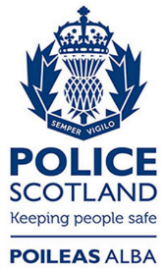 Freedom of Information ResponseOur reference:  FOI 24-0191Responded to:  01 February 2024